BRALNA ZNAČKA 2019/20
razred devetletne osnovne šole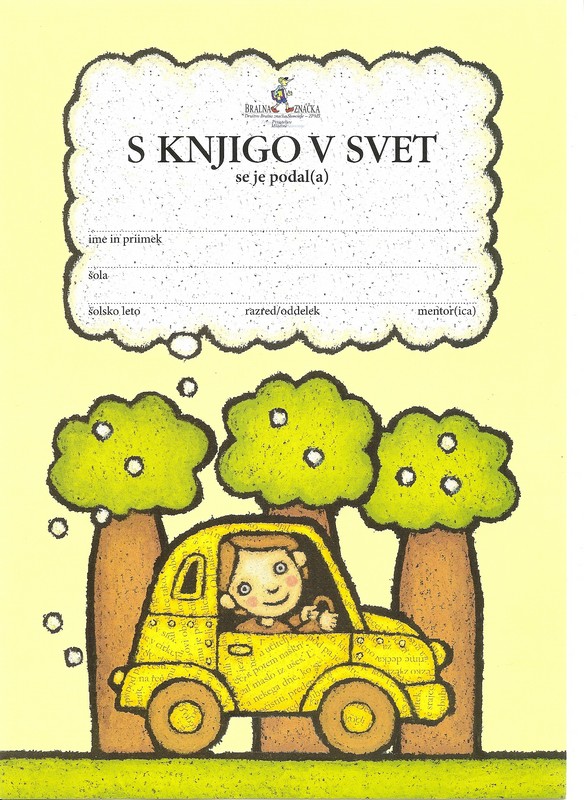 UČENCI BEREJO PO SVOJEM IZBORU.


Učenci 1. razreda skupaj s starši preberejo 4 prozna dela in 1 pesniško zbirko (3 pesmi na pamet).
Branje za BZ se za  2. razred uradno zaključi junija.